 Административно-управленческий персонал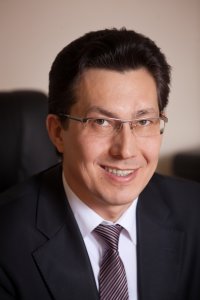  Шарафутдинов Ильнур ХасановичГлавный врачАдминистративно-управленческий персонал, Организация здравоохранения и общественное здоровье(843) 264-36-54 приемнаяIlnur.Sharafutdinov@tatar.ru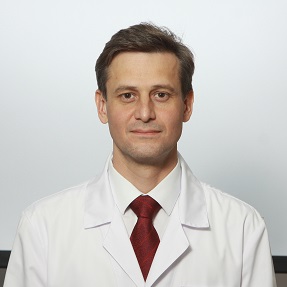  Кузнецов Максим ВладимировичЗаместитель главного врача по медицинской частиАдминистративно-управленческий персонал, Врач-хирургКандидат медицинский наук(843) 264-36-54M.Kuznecow@tatar.ru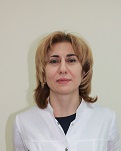  Нигматулина Нигина АмоновнаЗаместителя главного врача по акушерско-гинекологической службеАдминистративно-управленческий персонал, Организация здравоохранения и общественное здоровьеВысшая квалификация(843) 264-24-35na.nigmatullina@tatar.ru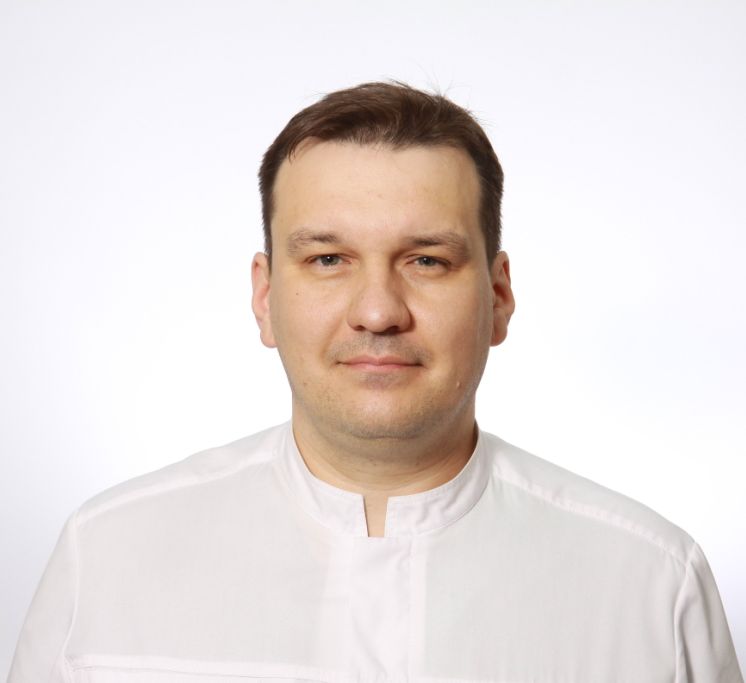  Можанов Евгений ВикторовичШеф хирургической клиники, доцент кафедры хирургических болезней №1Административно-управленческий персонал, Врач-хирургКандидат медицинский наукe.mozhanov@tatar.ru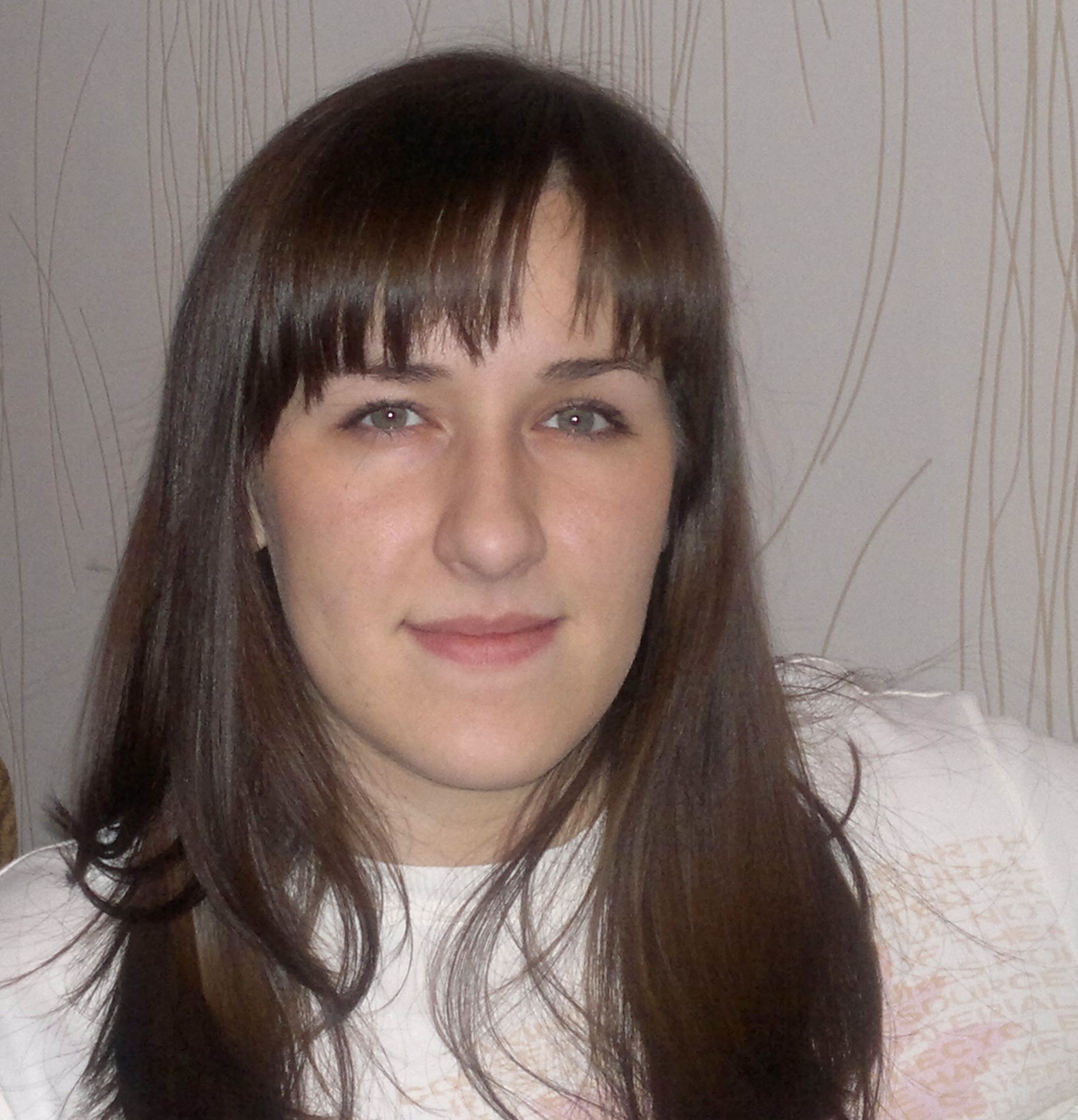  Загретдинова Луиза РинатовнаЗаместитель главного врача по экономическим вопросамАдминистративно-управленческий персонал, Финансово - экономическая деятельность учреждений здравоохранения.(843) 236-05-14Luiza.Zagretdinova@tatar.ru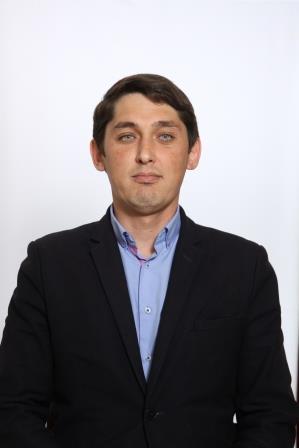  Зиятдинов Назим НасиховичЗаместитель главного врача по хозяйственным вопросамАдминистративно-управленческий персонал, Финансово - экономическая деятельность учреждений здравоохранения.(843) 236-94-23Nazim.Ziyatdinov@tatar.ru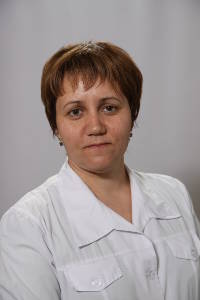  Кузина Лариса НиколаевнаЗаместитель главного врача по работе с сестринским персоналомАдминистративно-управленческий персонал, Старшая медицинская сестра (акушерка, фельдшер, операционная медицинская сестра, зубной техник)Высшая квалификационная категория(843) 236-45-74Larisa.Kuzina@tatar.ru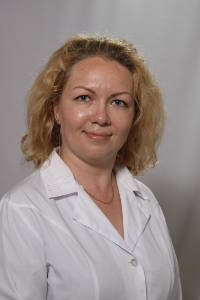  Кулакова Софья АлексеевнаГлавный бухгалтерАдминистративно-управленческий персонал, Финансово - экономическая деятельность учреждений здравоохранения.(843) 236-76-62Sofya.Kulakova@tatar.ru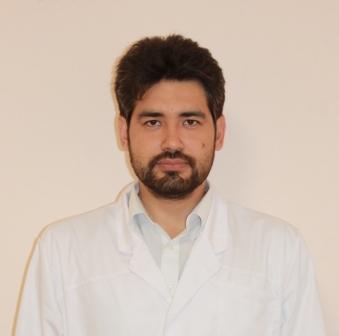  Мустафаев Руслан РавилевичЗаместитель главного врача по орг.метод работеАдминистративно-управленческий персонал, Организация здравоохранения и общественное здоровьеКандидат медицинский наук(843) 264-36-54r.mustafaev@tatar.ru Общебольничный персонал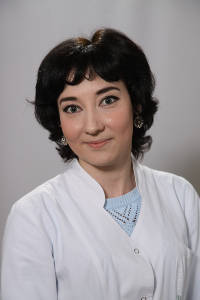  Гусева Ксения ГеоргиевнаВрач эпидемиологОбщебольничный персонал, Врач-эпидемиологKseniya.Guseva@tatar.ru Гинекологическое отделение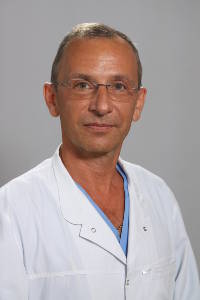  Лемешко Олег РостиславовичЗаведующего гинекологического отделения №2 (Роддом имени В.С.Груздева)Гинекологическое отделение, Врач-акушер-гинекологВысшая квалификационная категория(843) 236-07-84Oleg.Lemeshko@tatar.ru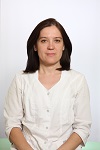  Абрамова Елена ВасильевнаСтаршая медицинская сестра гинекологического отделенияГинекологическое отделение, Медицинская сестраВысшая квалификационная категория(843) 236-07-84E.Abramova@tatar.ru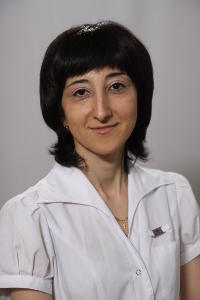  Абдурахманова Ирада ЗумрудиновнаВрач-акушер-гинекологГинекологическое отделение, Врач-акушер-гинекологВысшая квалификационная категория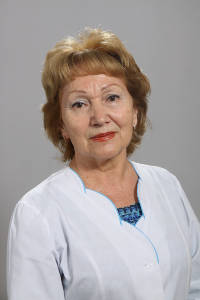  Хайрутдинова Сания ГарафиевнаВрач акушер-гинекологГинекологическое отделение, Врач-акушер-гинекологВысшая квалификационная категория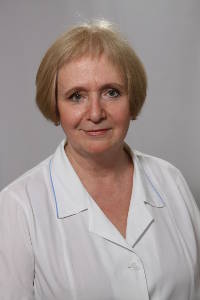  Аблаева Софья ИльясовнаВрач акушер-гинекологГинекологическое отделение, Врач-акушер-гинекологВысшая квалификационная категория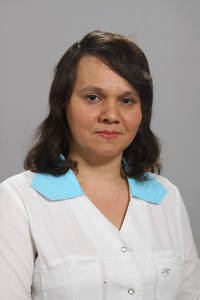  Ялалова Алсу ФаиловнаВрач акушер-гинекологГинекологическое отделение, Врач-акушер-гинекологПервая квалификационная категория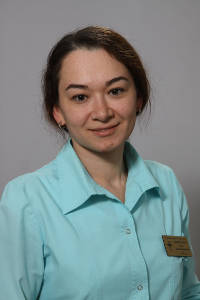  Сафиуллина Алсу МинназимовнаВрач-акушер-гинекологГинекологическое отделение, Врач-акушер-гинеколог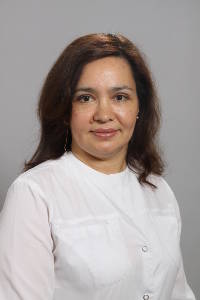  Ахметзянова Гульнар АдгамовнаВрач-акушер-гинекологГинекологическое отделение, Врач-акушер-гинекологХирургический корпус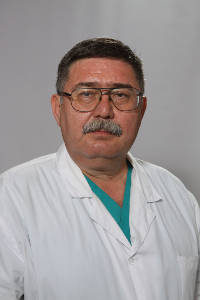  Хайруллин Тагир ДамировичВрач акушер-гинекологГинекологическое отделение, Врач-акушер-гинекологВысшая квалификационная категория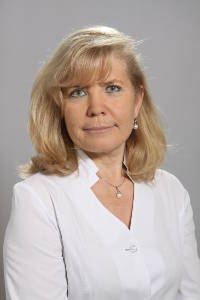  Бадрутдинова Люзия МаулутовнаСтаршая операционная медицинская сестраГинекологическое отделение, Операционная медицинская сестраВысшая квалификационная категория Зарипова Гульчира МухтаровнаЗаведующая гинекологического отделения хирургического корпусаГинекологическое отделение, Врач-акушер-гинекологхирургический корпусG.Zaripova@tatar.ru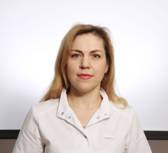  Кривошеева Татьяна Викторовнаврач-гинекологГинекологическое отделение, Врач-акушер-гинекологхирургический корпус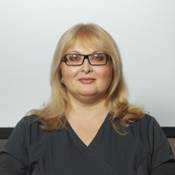  Стоногина Галина Николаевнаврач-гинекологГинекологическое отделение, Врач-акушер-гинекологхирургический корпус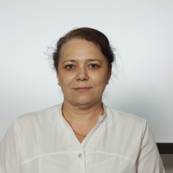  Храмова Оксана Владимировнаврач-гинекологГинекологическое отделение, Врач-акушер-гинекологхирургический корпус Отделение акушерское физиологическое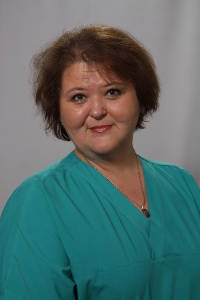  Нуруллина Диляра ВладимировнаЗаведующая акушерским физиологическим отделениемОтделение акушерское физиологическое, Врач-акушер-гинекологВысшая квалификационная категория Кандидат медицинских наук(843) 236-08-71Dilyara.Nurullina@tatar.ru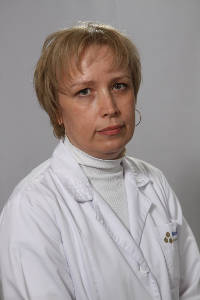  Серазетдинова Людмила ГеннадьевнаВрач акушер-гинекологОтделение акушерское физиологическое, Врач-акушер-гинекологВысшая квалификационная категория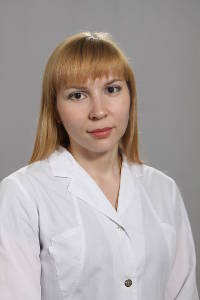  Полукеева Анастасия СергеевнаВрач акушер-гинекологОтделение акушерское физиологическое, Врач-акушер-гинекологВторая квалификационная категория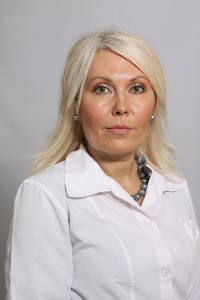  Ромадановская Юлия АлексеевнаВрач акушер-гинекологОтделение акушерское физиологическое, Врач-акушер-гинекологВысшая квалификационная категория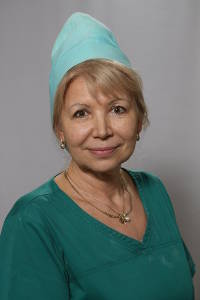  Копанец Лариса ВладимировнаВрач акушер-гинекологОтделение акушерское физиологическое, Врач-акушер-гинекологВысшая квалификационная категория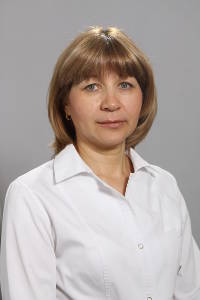  Фатхуллина Алсу АсхатовнаВрач акушер-гинекологОтделение акушерское физиологическое, Врач-акушер-гинекологВысшая квалификационная категория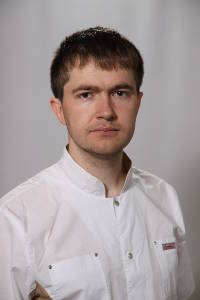  Захаров Вадим ВладимировичВрач-акушер-гинекологОтделение акушерское физиологическое, Врач-акушер-гинеколог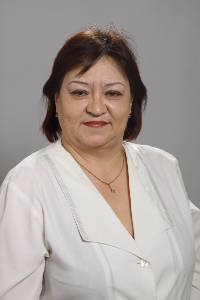  Забирова Ландыш АзатовнаСтаршая акушерка акушерского физиологического отделенияОтделение акушерское физиологическое, Старшая медицинская сестра (акушерка, фельдшер, операционная медицинская сестра, зубной техник)Высшая квалификационная категория(843) 236-75-92Landysh.Zabirova@tatar.ru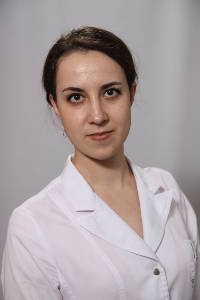  Галяутдинова Зульфия ФаридовнаВрач-акушер-гинекологОтделение акушерское физиологическое, Врач-акушер-гинеколог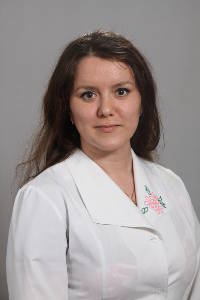  Шарафутдинова Резеда ТавкилевнаВрач акушер-гинекологОтделение акушерское физиологическое, Врач-акушер-гинеколог Отделение акушерское патологии беременности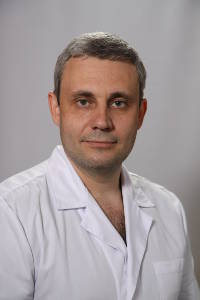  Маненков Павел МихайловичВрач акушер-гинекологОтделение акушерское патологии беременности, Врач-акушер-гинекологВысшая квалификационная категория Кандидат медицинских наук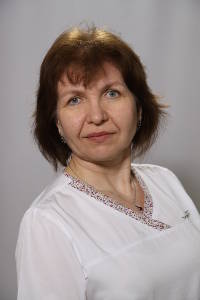  Шарафутдинова Лайсан ВагизовнаВрач-акушер-гинекологОтделение акушерское патологии беременности, Врач-акушер-гинекологВысшая квалификационная категория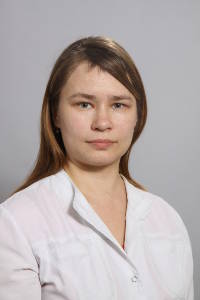  Ибрагимова Алла АлексеевнаВрач-акушер-гинекологОтделение акушерское патологии беременности, Врач-акушер-гинеколог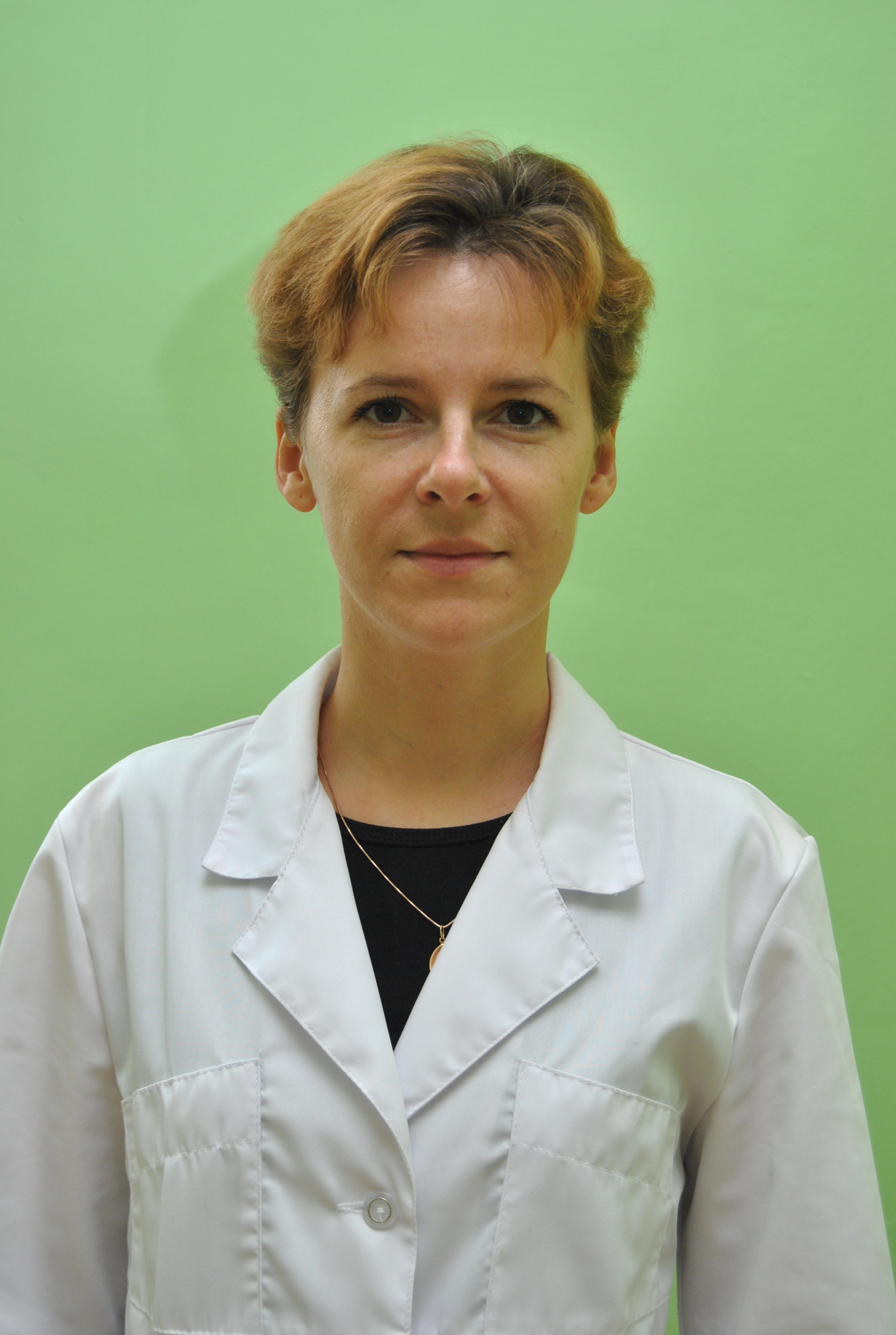  Гарифуллова Юлия ВладимировнаВрач акушер-гинекологОтделение акушерское патологии беременности, Врач-акушер-гинеколог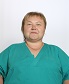  Садриева Чулпан ВазыховнаСтаршая акушерка акушерского отделения патологии беременностиОтделение акушерское патологии беременности, Старшая медицинская сестра (акушерка, фельдшер, операционная медицинская сестра, зубной техник)_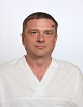  Адамов Андрей НиколаевичЗаведующий отделением патологии беременныхОтделение акушерское патологии беременности, Заведующий производством учреждений (отделов, отделений, лабораторий) зубопротезирования(843) 236-45-17A.Adamov@tatar.ru Урология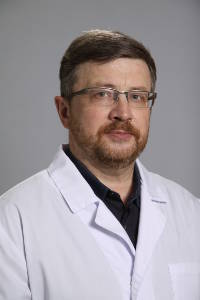  Федотов Роман НиколаевичЗаведующий урологическим отделениемУрология, Врач-уролог(843) 236-95-11Roman.Fedotov@tatar.ru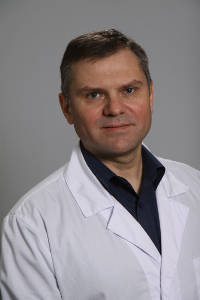  Андреев Алексей ПетровичВрач-урологУрология, Врач-уролог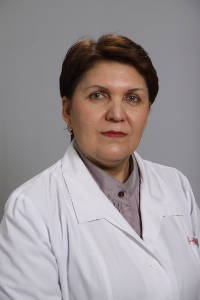  Саяпова Динара РавильевнаВрач-урологУрология, Врач-урологВысшая квалификационная категория Кандидат медицинских наук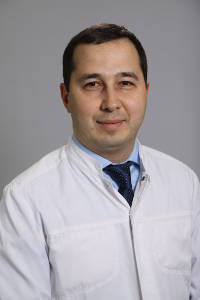  Шайдуллин Ренат МинихабировичВрач-урологУрология, Врач-урологПервая квалификационная категория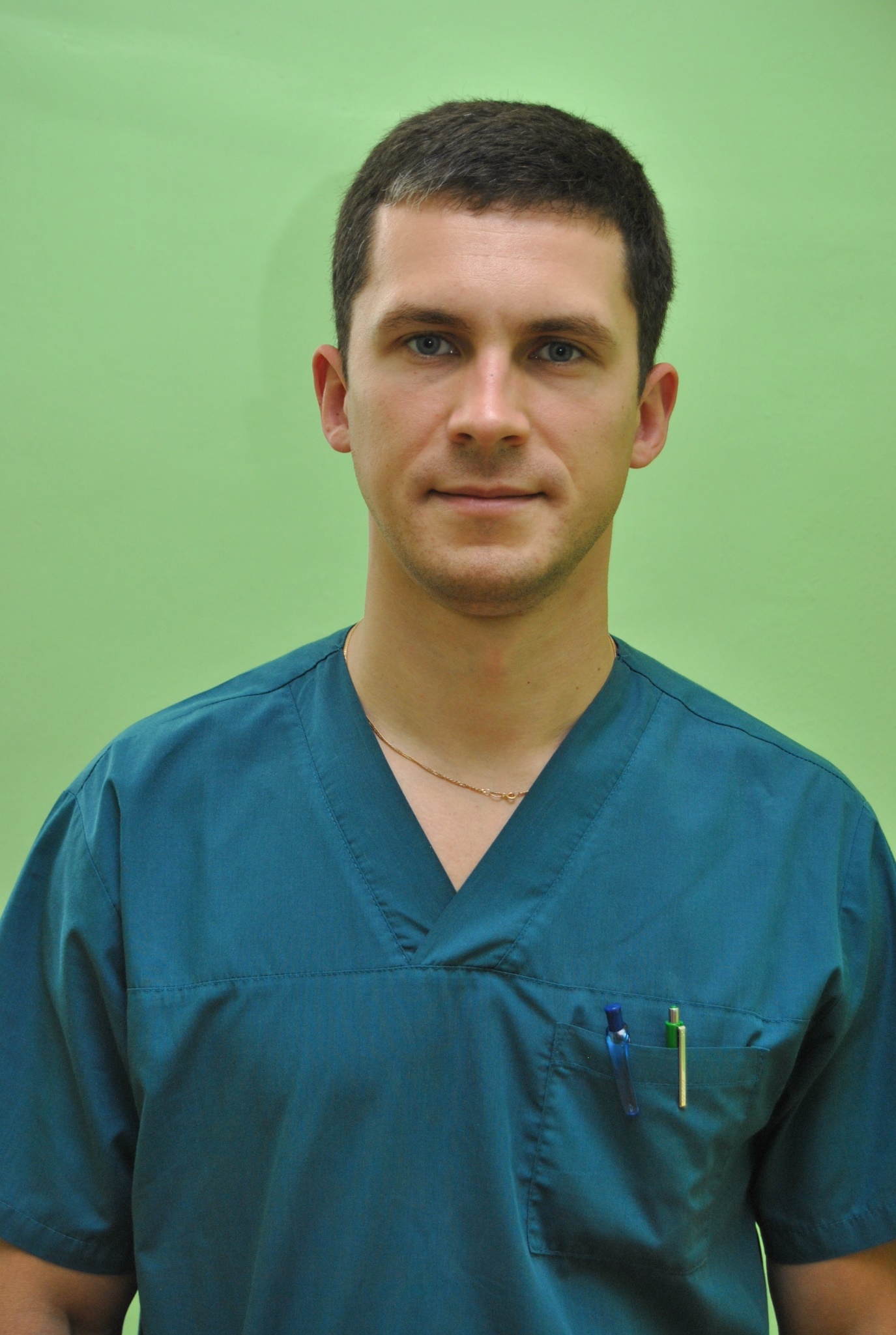  Рожнов Сергей ДмитриевичВрач-урологУрология, Врач-уролог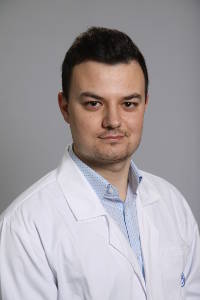  Нуртдинов Айрат РобертовичВрач-урологУрология, Врач-уролог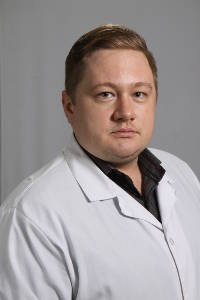  Зубков Эдуард АлексеевичВрач-урологУрология, Врач-урологКандидат медицинских наук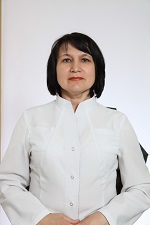  Хафизова Наиля АхатовнаСтаршая медицинская сестра урологического отделенияУрология, Медицинская сестраВысшая квалификационная категория(843) 236-06-04Naily.Hafizova@tatar.ru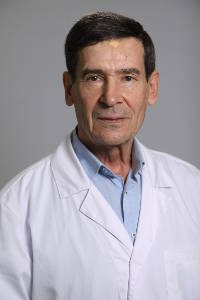  Сагдеев Марат ФархутдиновичВрач-урологУрология, Врач-урологВысшая квалификационная категория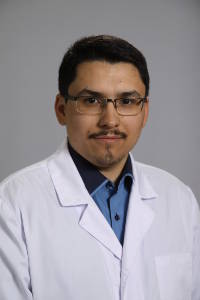  Нуриев Ильяс РустамовичВрач-урологУрология, Врач-уролог Отделение анестезиологии и реанимации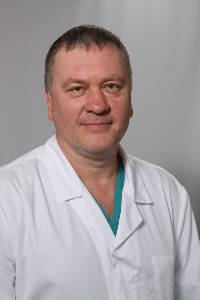  Саттаров Тимур ВилевичЗаведующий отделением анестезиологии и реанимацииОтделение анестезиологии и реанимации, Врач-анестезиолог-реаниматологВысшая квалификационная категория(843) 236-75-72Timur.Sattarov@tatar.ru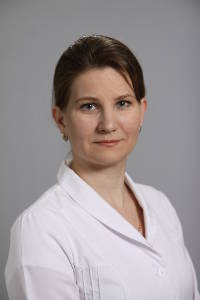  Ширманова Ирина ВладимировнаВрач анестезиолог -реаниматологОтделение анестезиологии и реанимации, Врач-анестезиолог-реаниматолог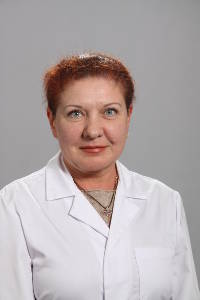  Ильина Наталья ВасильевнаСтаршая медицинская сестра анестезист отделения анестезиологии и реанимацииОтделение анестезиологии и реанимации, Старшая медицинская сестра (акушерка, фельдшер, операционная медицинская сестра, зубной техник)Высшая квалификационная категорияN.Ilina@tatar.ru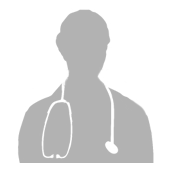  Кузнецова Ирина ЮрьевнаСтаршая медицинская сестра отделения анестезиологии-реанимации (урология)Отделение анестезиологии и реанимации, Медицинская сестра-анестезистВысшая квалификационная категория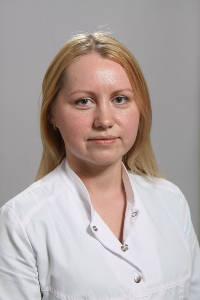  Волкова Альбина АлександровнаВрач анестезиолог реаниматологОтделение анестезиологии и реанимации, Врач-анестезиолог-реаниматолог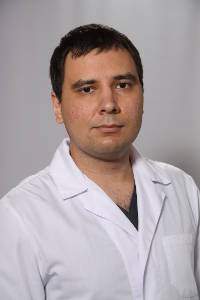  Шайхутдинов Тимур МарселевичВрач анестизиолог-реаниматологОтделение анестезиологии и реанимации, Врач-анестезиолог-реаниматолог Отделение для новорожденных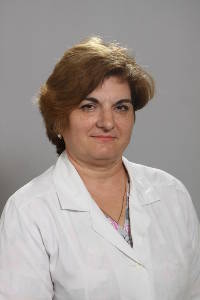  Шибалова Ольга НиколаевнаЗаведующая отделением для новорожденных детейОтделение для новорожденных, Врач-неонатологВысшая квалификационная категория(843) 236-08-71Olga.Shibalova@tatar.ru Афонина Вера НиколаевнаСтаршая медицинская сестра отделения для новорожденных детейОтделение для новорожденных, Старшая медицинская сестра (акушерка, фельдшер, операционная медицинская сестра, зубной техник)(843) 236-08-71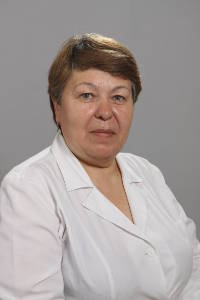  Мусина Наиля РефхатовнаВрач-неонатологОтделение для новорожденных, Врач-неонатолог Педиатрическое отделение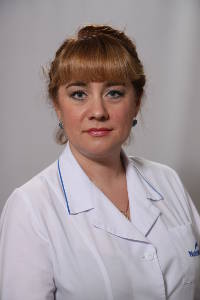  Газиева Эллина ГумаровнаЗаведующая педиатрическим отделениемПедиатрическое отделение, Врач-педиатрВысшая квалификационная категория(843) 236-70-64Ellina.Gazieva@tatar.ru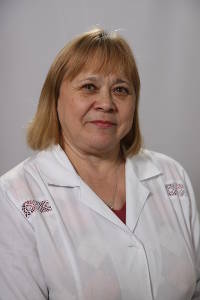  Емельянова Елена ГенадиевнаСтаршая медицинская сестра педиатрического отделенияПедиатрическое отделение, Старшая медицинская сестра (акушерка, фельдшер, операционная медицинская сестра, зубной техник)Высшая квалификационная категорияElena.Emelyanova@tatar.ru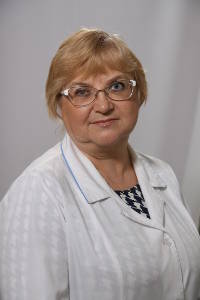  Доброквашина Вера МихайловнаВрач-педиатрПедиатрическое отделение, Врач-педиатрВысшая квалификационная категория Клинико-диагностическая лаборатория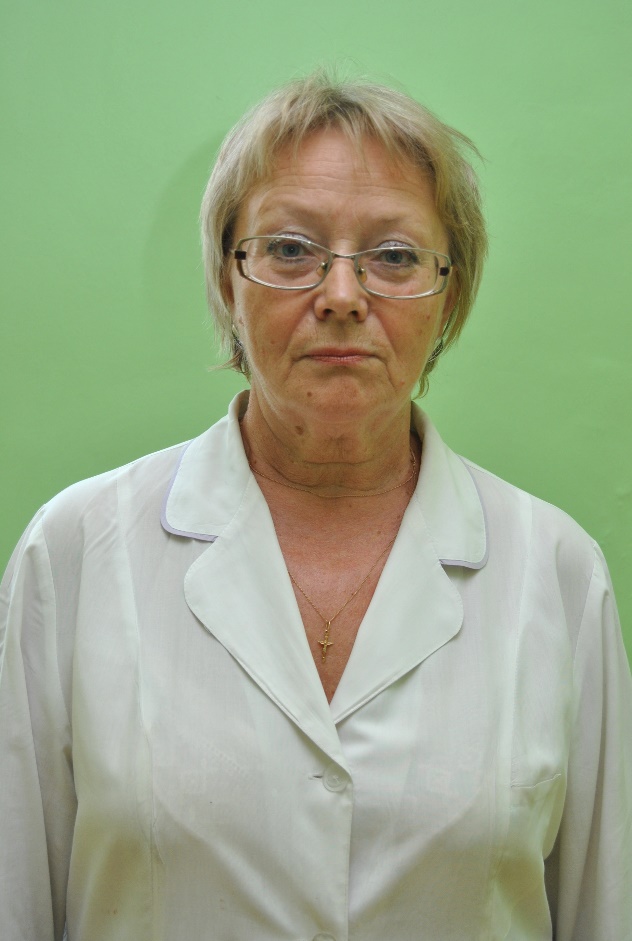  Захарова Маргарита АлександровнаВрач Клинико-диагностической лабораториейКлинико-диагностическая лаборатория, Врач клинической лабораторной диагностикиВысшая квалификационная категория Кандидат медицинских наук(843) 236-26-24Marg.Zaharova@tatar.ru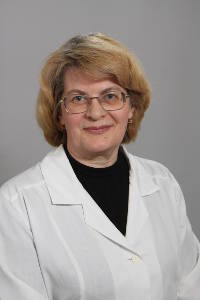  Попова Татьяна АлександровнаВрач клинико-диагностической лабораторииКлинико-диагностическая лаборатория, Врач клинической лабораторной диагностики Клинико-биохимическая лаборатория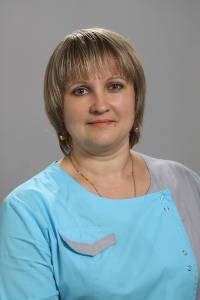  Макарова Татьяна ВладимировнаБиологКлинико-биохимическая лаборатория, Биолог Кабинет ультразвуковой диагностики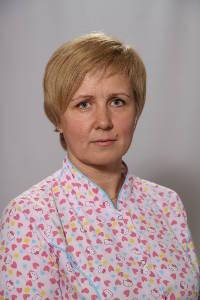  Жарких Елена ВикторовнаЗаведующая отделением УЗИКабинет ультразвуковой диагностики, Врач ультразвуковой диагностикиВысшая квалификационная категорияElena.Zharkih@tatar.ru Административно-хозяйственный персонал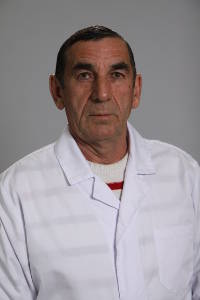  Низамов Гусман МансуровичНачальник АХЧАдминистративно-хозяйственный персонал, Организация здравоохранения и общественное здоровье Терапевтическое отделение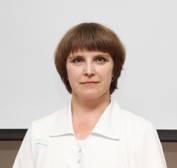  Байрамова Венера ПетровнаЗаведующая терапевтическим отделением хирургического корпусаТерапевтическое отделение, Врач-терапевтхирургический корпусV.Bayramova@tatar.ru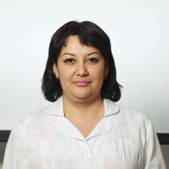  Асташкина Гульназ Илсуровнастаршая медсестраТерапевтическое отделение, Медицинская сестраст.м/с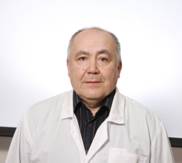  Шигабутдинов Ильдус Анваровичврач терапевтТерапевтическое отделение, Врач-терапевтврач терапевт Колопроктологическое отделение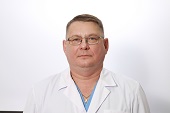  Тресоруков Игоррь ВитальевичЗаведующий колопроктологического отделения хирургического корпусаКолопроктологическое отделение, Врач-колопроктологхирургический корпусI.Tresorukov@tatar.ru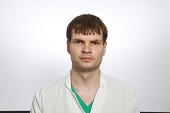  Мальцев Павел Викторовичврач проктологКолопроктологическое отделение, Врач-колопроктологхирургический корпус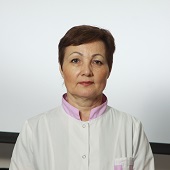  Валиева Гульсина РашатовнаСтаршая медсестраКолопроктологическое отделение, Медицинская сестрахирургический корпус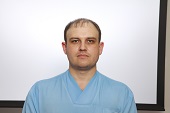  Садретдинов Ильдус Миназымовичврач проктологКолопроктологическое отделение, Врач-колопроктологхирургический корпус Отделение гнойной хирургии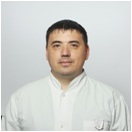  Усманов Марат АльбертовичЗаведующий гнойной хирургией хирургического корпусаОтделение гнойной хирургии, Врач-хирургхирургический корпусMA.Usmanov@tatar.ru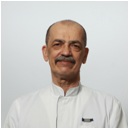  Низамов Рафаил Абдрахмановичврач-хирургОтделение гнойной хирургии, Врач-хирургхирургический корпус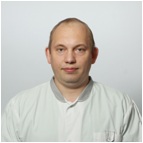  Галеев Нияз Хамитовичврач-хирургОтделение гнойной хирургии, Врач-хирургхирургический корпус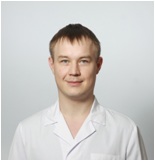  Шарафутдинов Артур Вазиховичврач-хирургОтделение гнойной хирургии, Врач-хирургхирургический корпус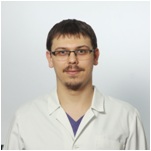  Минабутдинов Айдар Рамилевичврач-хирургОтделение гнойной хирургии, Врач-хирургхирургический корпус Файзуллин Фарид Азатовичврач-хирургОтделение гнойной хирургии, Врач-хирургхирургический корпус Неврологическое отделение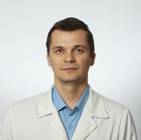  Степнев Сергей ГеннадьевичЗаведующий неврологического отделения хирургического корпусаНеврологическое отделение, Врач-неврологхирургический корпусS.Stepnev@tatar.ru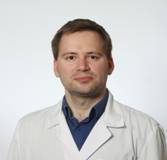  Дунин Дмитрий Николаевичврач-неврологНеврологическое отделение, Врач-неврологхирургический корпус Диагностическое отделение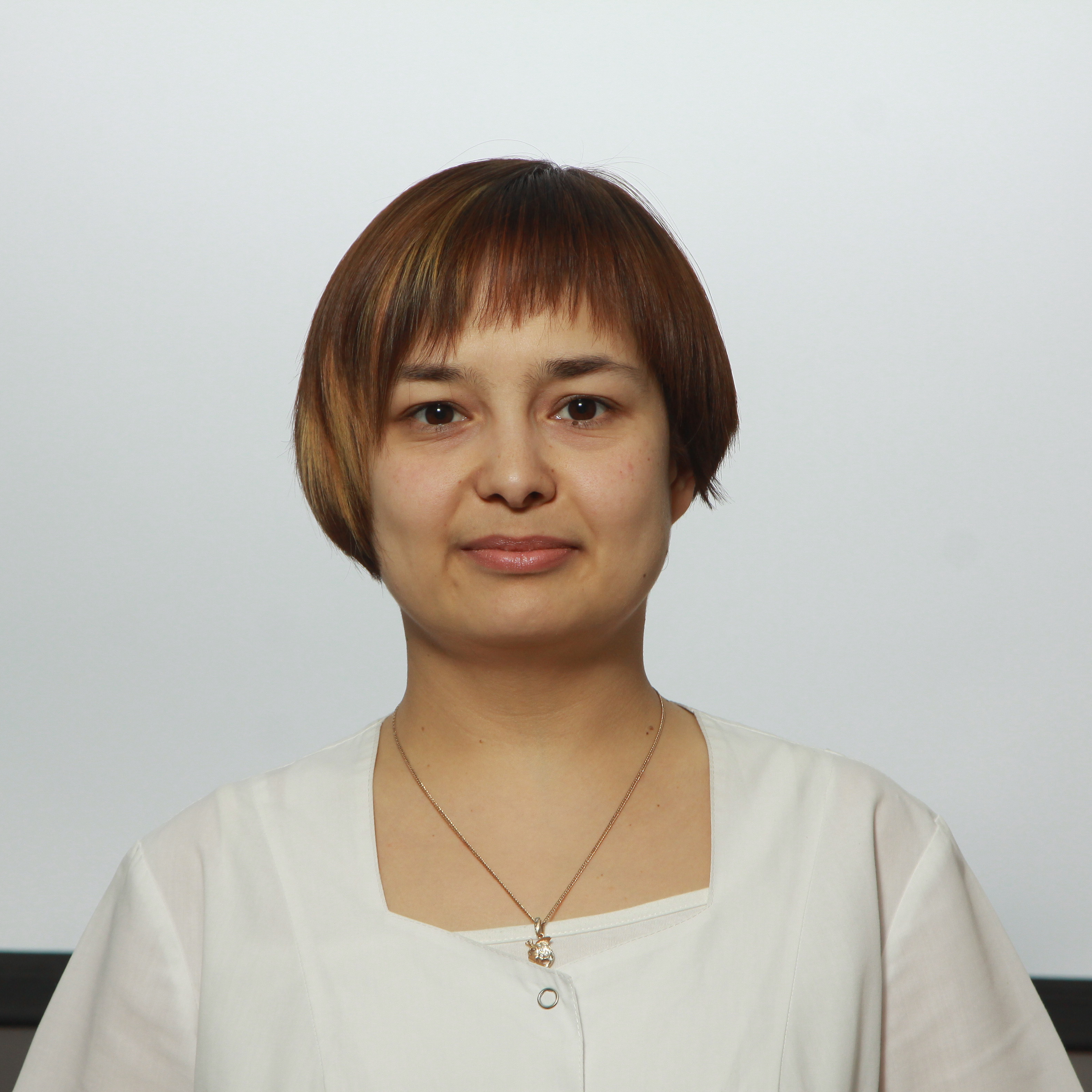  Сабитова Гульнара ХалитовнаЗаведующая приемно-диагностического отделения хирургического корпусаДиагностическое отделение, Врач-терапевтхирургический корпусGH.Sabitova@tatar.ru Женская консультация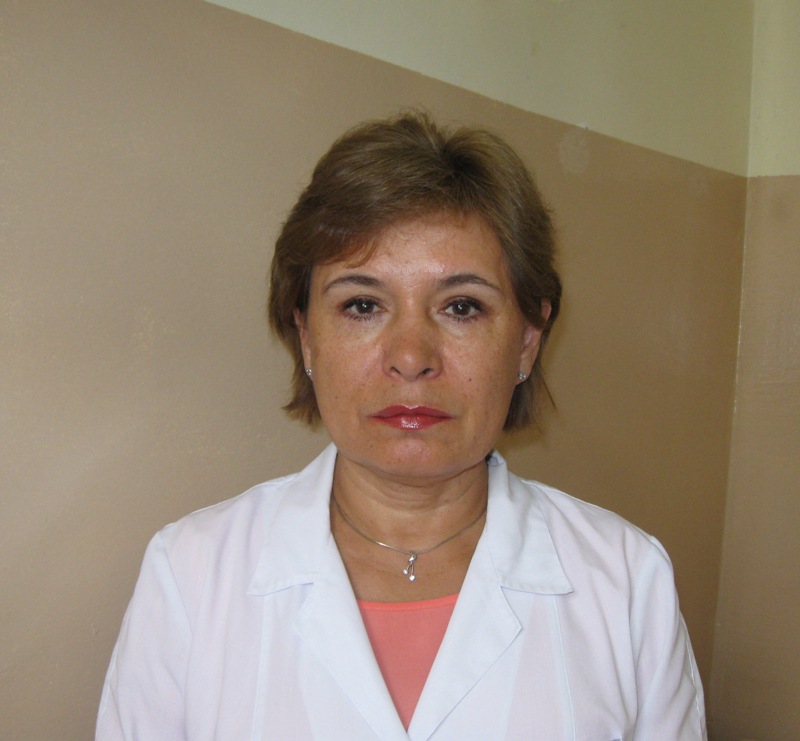  Мусина Миляуша РифкатовнаЗаведующая женской консультациейЖенская консультация, Врач-акушер-гинекологВрач акушер-гинеколог высшей категории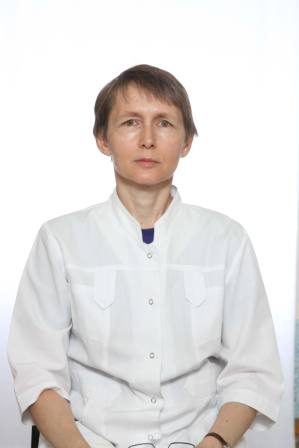  Муртазина Эльвира АнатольевнаВрач-акушер-гинекологЖенская консультация, Врач-акушер-гинекологВрач ведет прием на 5 участке. Время приема : Четные дни : 14:00-20:00 Нечетные дни: 08:00-14:00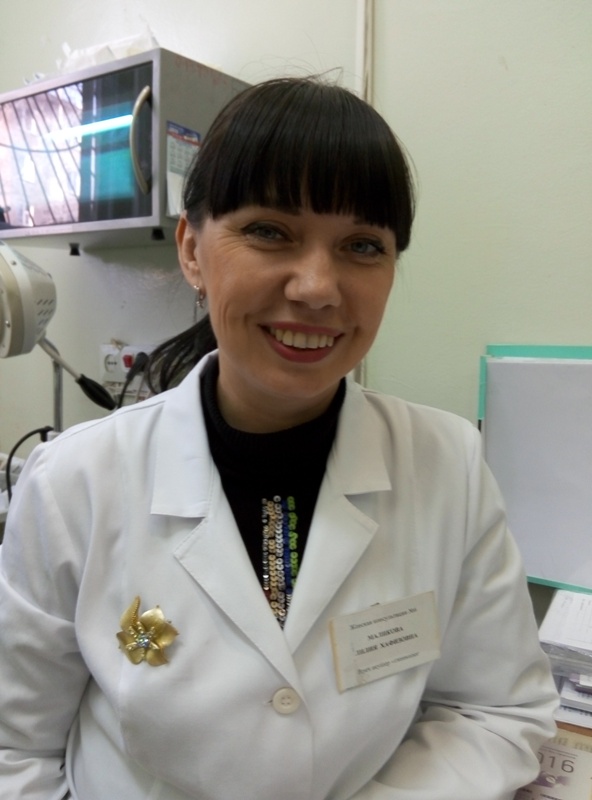  Маликова Лилия ХафизовнаВрач-акушер-гинекологЖенская консультация, Врач-акушер-гинекологВрач ведет прием на 8 участке. Время приема : Четные дни : 08:00-14:00 Нечетные дни: 14:00-20:00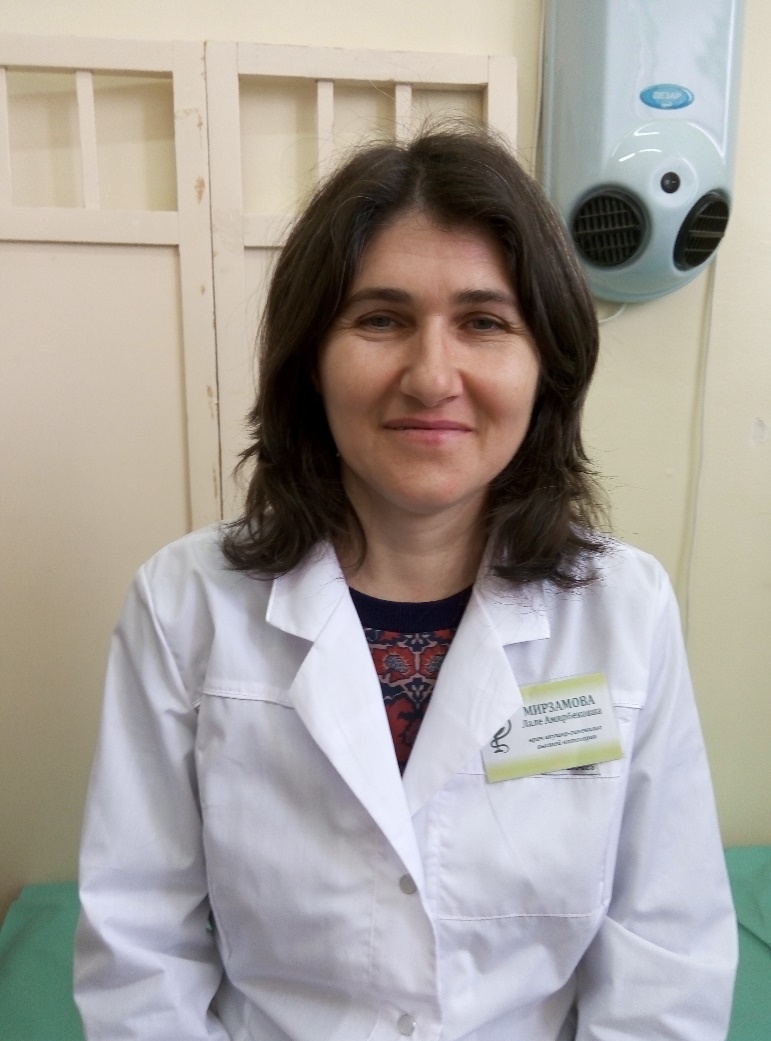  Мирзамова Лале АмирбековнаВрач-акушер-гинекологЖенская консультация, Врач-акушер-гинекологВрач ведет прием на 10 участке. Время приема : Четные дни : 08:00-14:00 Нечетные дни: 14:00-20:0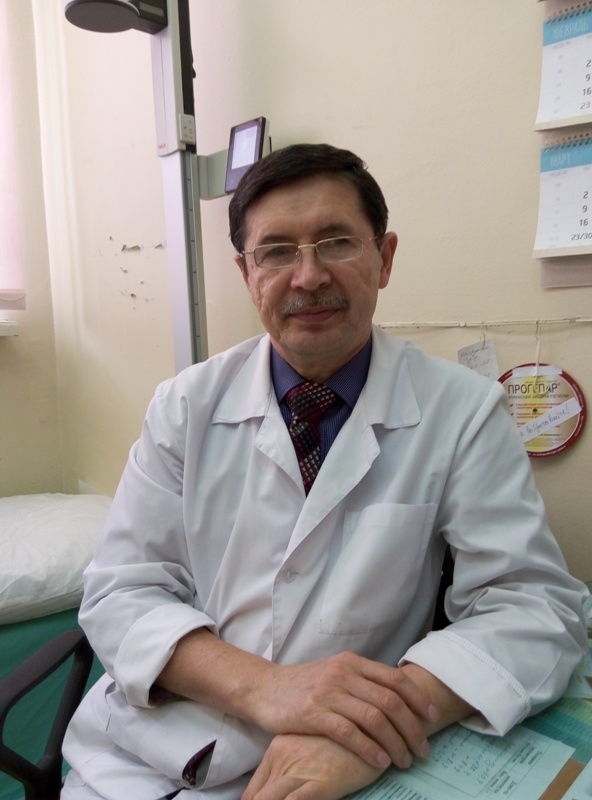  Назипов Ринат КимовичВрач-акушер-гинекологЖенская консультация, Врач-акушер-гинекологВрач ведет прием на 14 участке. Время приема : Четные дни : 08:00-14:00 Нечетные дни: 14:00-20:00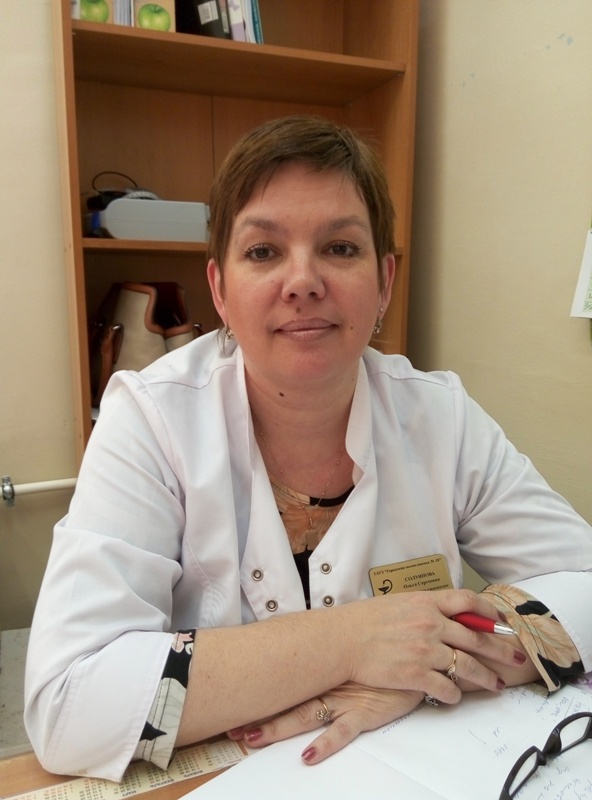  Солуянова Ольга СергеевнаВрач-акушер-гинекологЖенская консультация, Врач-акушер-гинекологВрач ведет прием на 7 участке. Время приема : Четные дни : 14:00-20:00 Нечетные дни: 08:00-14:00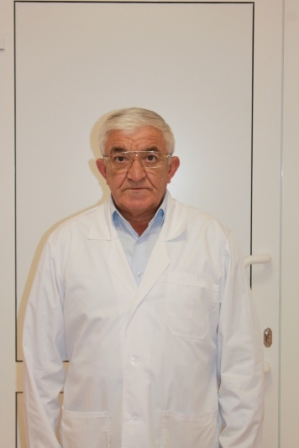  Гайнутдинов Фанил МунировичВрач-акушер-гинекологЖенская консультация, Врач-акушер-гинекологВрач ведет прием на 1 участке. Время приема : Четные дни : 14:00-20:00 Нечетные дни: 08:00-14:00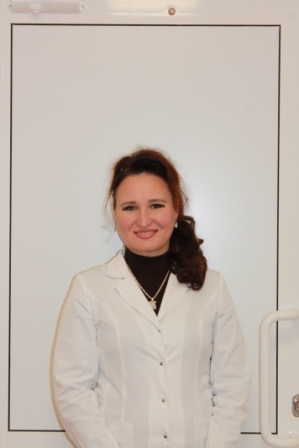  Эль Айюби Гульнара ИльдусовнаВрач-акушер-гинекологЖенская консультация, Врач-акушер-гинекологВрач ведет прием на 6 участке. Время приема : Четные дни : 08:00-14:00 Нечетные дни: 14:00-20:00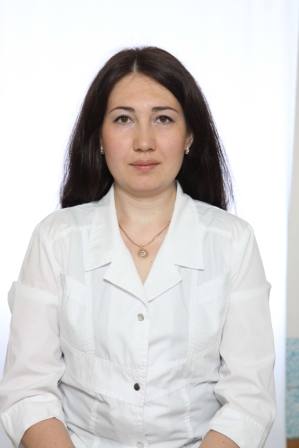  Багавеева Римма МиннегалиевнаВрач-акушер-гинекологЖенская консультация, Врач-акушер-гинекологВрач ведет прием на 9 участке. Время приема : Четные дни : 14:00-20:00 Нечетные дни: 08:00-14:00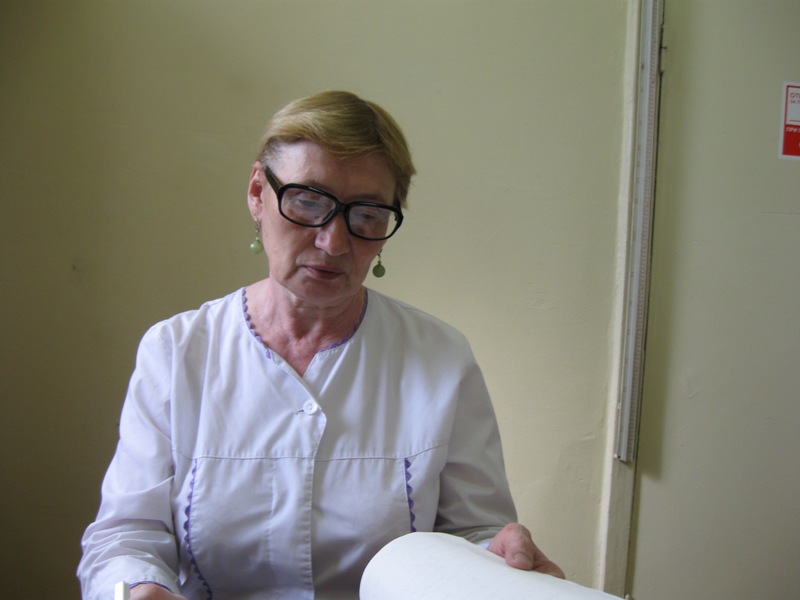  Юлдашева Лариса ТимуровнаВрач-терапевтЖенская консультация, Врач-терапевт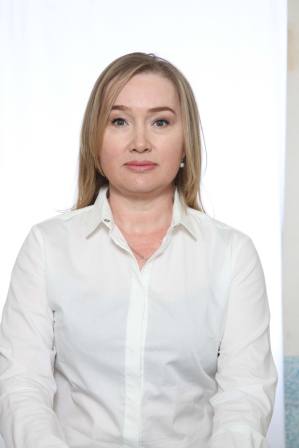  Хидиятова Эндже ИльдусовнаВрач-акушер-гинекологЖенская консультация, Врач-акушер-гинекологКабинет планирование семьи